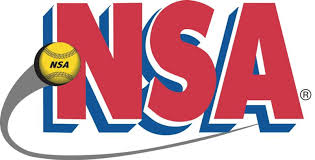 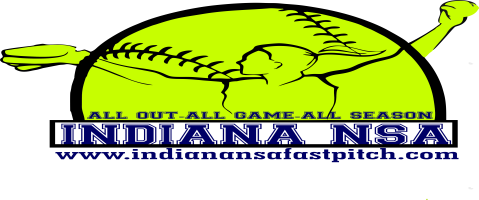 Important InformationPlease read this entire email, as it contains very important information on the NEW PROCEDURE for the World Series, along with locations.B/C World Series				A World SeriesJuly 25th-29th, 2018				July 17th-21st, 2018Northwest Indiana				Clearwater/St Pete FloridaThere is a complete list of all World Series locations available at www.NSAFastpitchWorldSeries.com, including all entry forms.New Procedure for World Series EntryThe entry fee for the World Series is $750, but there is a $50 discount if teams pay in full by April 15th, 2018.  This entry fee does include the team gate fee.  All entry fees and paperwork is now sent directly to the NSA National Office (PO Box 7, Nicholasville, K Y 40340)Teams need to meet the qualifications, but can register  as “planning to attend” on www.playnsa.com, at anytime.  The qualifications are as follows:Traditional:  Winning or finishing 2nd at and NSA qualifier, then validating at the State.At-Large Berth: Playing in 3 NSA qualifiers and the State tournament.If you plan on meeting either of these goals, please register for the World Series now!Player additions will still be approved through your State DirectorTeams can choose any of the World Series they wishTeams may attend multiple World SeriesA deposit is required to reserve your spot.  This is also sent to the National OfficeThe National Office will verify with each State Director concerning teams eligibility.Other important informationWe encourage teams to begin signing up for tournaments as soon as possible.  This does not lock you in those tournaments, as we realize things can happen.  This does allow other teams to see who is planning on playing, and encourages larger tournaments for you to compete in.  All tournaments are online at www.playnsa.comOnce a team signs up for a tournament, a page will appear showing you how to pay for each tournament.  Teams can pay for tournaments by sending a check to the appropriate tournament director, or by Pay Pal on their website.  Most tournaments can be paid online at www.indianansafastpitch.com, under Indiana Tournaments.There are some new videos that will be going up on our website (www.indianansafastpitch.com) in the next couple weeks.  These videos will be called “How to”, and will give visual assistance for many things, including sanction, entering tournaments, player releases, gust players, etc.  We hope these videos will make things easy for those that are newer coaches, and some that have been around for a while.  We will also be regularly updating our “new” facebook page “Indiana NSA Fast Pitch”, and ask each of you to visit this page and hit “like” so you don’t miss out on any important posts.NSA will be launching their new website sometime after the first of the year.  Their website will have many new features, and I am sure you all will love some of the new things coming out.  I will send out a notice once it is launched, and may do a “How To” video to navigate you some of the newer items.  I know one of the new features is live bracketing that will also notify teams immediately of postponements, delays, etc.    We will be going through some training ourselves the end of July and get that out to you immediately.We are also working with the CCAC in Warsaw, offering a fast pitch combine, where multiple teams will be able to host tryouts, along with multiple players in attendance, saving everyone time and making it very convenient and affordable.  We will be sending that information out next week.There are still openings in the 10u, 12u and 14u indoor events at the Plex.  The dates of these tournaments are March 2-4, March 9-11 and March 16-18th.  Please don’t hesitate on these, if you are interested, as those spots won’t last long.  You can either sign up online, or contact me direct with any questions.We wish all of you, your teams and families a Merry Christmas and safe Holidays!If you need any assistance, or have any questions, please feel free to contact me, of Mike Hagy.Karl Swihart,						Mike Hagy,Indiana State Director					Asst. Indiana State Director574-806-7727						765-461-5093kswihart@playnsa.com					mhagy.indianansa@yahoo.com